Children’s Services and Business Lines Data Protection Policy 4. The Retention, Archiving and Deletion of Records PolicyDate: 31/7/18				Review Date: 31/7/19				Policy Owner: Pat Greene			Distribution:  For internal communication, may be used externally if required, for example for tender submissions.PurposeBarnardo’s Corporate Data Protection Policy provides the overarching policy framework which enables all staff and volunteers who are acting on behalf of Barnardo’s to comply with the legal requirements of the GDPR and the  Data Protection Act 2018.  Beneath the Corporate Policy are a number of individual policies and procedures that provide more detailed policy and guidance for specific departments within Barnardo’s. This is the fourth of five policies that apply specifically to the Barnardo’s Children’s Services and Business Lines.  This policy is concerned with the retention, archiving and deletion of records containing information about service users, foster carers, adopters and sheltered lodgings providers.The  GDPR Principles require that personal data processed for any purpose must not be kept for longer than is necessary and that files and records must not be used for any purpose other than that for which consent has been given. This policy sets out the requirements in relation to the management of records containing personal data, retention periods and the process for the deletion and destruction of data when no longer needed for the purpose for which it was obtained and the process for the archival of data.Adoption records are exempt from the provisions of the GDPR and Data Protection Act but are covered by the requirements of this policy.  ScopeThis policy applies to all staff, as and when workers, volunteers, agency staff, external consultants and interns deployed in Children’s Services and Business Lines. It applies to all records whether these are electronic or hard copy and includes photographs and audio and video recordings. It includes personal information in relation to service users, carers, adopters and supported lodgings providers. This policy sets out how long records containing personal data must be retained for and the process for deletion and archiving.Roles and ResponsibilitiesRegional/National/Commercial Directors/Heads of Business: To ensure that the policy is implementedAssistant Directors Children’s Services/Assistant Heads of Business/Head of Operations: To ensure that staff are implementing the policyService Managers: To ensure that the Data Protection Policies are implemented within services,  and that staff understanding their responsibilitiesAll staff and volunteers: To operate within the requirements of the policyManagement Information Officers/ Business Support Unit:To provide advice and support to staff to enable them to implement this policyTo obtain external legal advice if required regarding the application of the Data Protection ActDefinitionsPersonal data – data which relate to a living individual who canbe identified—from those data, orfrom those data and other information which is in the possession of, or is likely to come into the possession of, the data controller, and includes any expression of opinion about the individual and any indication of the intentions of the data controller or any other person in respect of the individual.Sensitive personal data is information about a person’s physical or mental health, sexual life, racial or ethnic origin, religious beliefs, political opinions and the commission of offences and related prosecution.PolicyRetention of service user and carers’ recordsWhen a service user or carer’s record is closed the appropriate retention period must be recorded on the file using the Table of Service User and Carer Record Retention Periods, see appendix 1 to this policy. Any contractual, statutory or regulatory requirements must be adhered to.If records held on Content server SUR the case File Closure Details and Retention fields on the core data form must be completed. If records are held on other systems the retention date must be recorded using the agreed process.Services recording on the commissioner’s recording system must follow the policy and procedures of that agency in relation the retention, archiving and deletion of records. Managers must ensure that these are set out in the Service Recording Protocol and that the staff who are using those systems understand the requirements. Paper records must not duplicate the electronic case file unless there is a statutory, regulatory or contractual requirement to do so. If there is no statutory, regulatory or contractual requirement to retain an original document, documents must be scanned onto the electronic case file and the originals returned or destroyed. If a paper record is maintained the same criteria for the retention period as that for the electronic record must be used and at case closure the file must be clearly labelled with the retention date.The paper record must not be used to store creative material originated by the service user, unless this is part of a therapeutic intervention and cannot be scanned onto the electronic Case File. Wherever possible, personal documents must be returned to the service user or their carer. Photographs and video or audio recordings must be added to the service user record or held securely as required by the Children's Services and Business Lines Recording Policy.Closed electronic case files in open file rooms, and any related paper files, will be managed by the service manager with responsibility for the file room. 10. When a service closes any paper records that are due to be archived will be transferred to Making Connections.11. When a service closes any paper records that are not due to be archived will be transferred to the relevant Regional/National/Business Line offices, who will manage any Subject Access and Information Sharing requests and ensure that the records are securely destroyed when the retention date is reached.12. Subject Access and Information Sharing Requests in relation to closed file rooms and archived records will be managed by Making Connections. Deletion of records when the retention period is reachedClosed records, must be reviewed quarterly and any records reaching the retention date must be deleted or securely shredded.Photographs, audio or video recordings held on encrypted memory sticks or other storage devices must be reviewed quarterly and deleted or securely destroyed when the retention period has been reached.Archiving of recordsClosed case files that require archiving must be sent to Making Connections, a list of these is included in section 1.2 of the Procedures and the Retention Grid for Service Users, Carers and Adopters’ Records, see appendix 1.Making Connections are responsible for responding to Subject Access Requests and Information Sharing Requests about archived records.Adoption RecordsThe storage, retention and access in respect of adoption records is governed by specific legislation, see Associated guidance and documents below. Adoption records are exempted from the DPA under an exemption order (see Statutory Instrument 2000 No. 419, amended by Statutory Instrument 2000 No. 1865, and SI Adoption and Children Act 2002 Consequential Amendments Order 2005).  These Statutory Instruments exempt adoption records, held by an Adoption Agency, from the subject access provisions of section 7 of the DPA.The exemption order applies to all records i.e. those held before, during and after an adoption order.  This means that individuals (adopted people, birth relatives, adoptive parents and prospective adoptive parents) are not able to use the DPA to insist on access to the records held about them. However Data Protection Principles do apply to the way that Adoption Agencies keep and process information about individuals.ProceduresService User and carers recordsManagement of closed case files and associated photographs, and video and audio recordingsAction: Staff in services Paper records, photographs, and video and audio recordings must be scanned onto the case file unless there are statutory, regulatory, contractual or technical reasons why they must be maintained.A record of closed paper files, photographs, video and audio recordings must be maintained, which includes the retention date and the date that the record was deleted or shredded. The Closed Paper Files and Records Log should be used to record these.Closed paper files, photographs, video and audio recordings must be stored in a locked filing cabinet and audited at least annually to ensure that the records are secure.Closed paper files, photographs, video and audio recordings must be reviewed quarterly, see Guidance on Quarterly Review of Records in Guidance and Associated Documents section below, and those that have reached the retention date must be securely shredded or destroyed.Closed electronic files must be managed by the CSM responsible for the file room in which the closed files are located.Closed electronic files must be reviewed quarterly, see Guidance on Quarterly Review of Records in Guidance and associated documents below.A list of the records that have reached the retention date must be sent to surdeletion@barnardos.org.uk and a copy of the list must be retained by the service.9. When a service closes the paper records that are required to be archived, see section 1.2, must be sent to Making Connections.10. The closed paper files, photographs, video and audio recordings that are not due to be archived must be sent to the regional/national/business line office. The completed Closed Paper Files and Records Log must be sent with the records. 11. All electronic case files in closed file rooms are maintained by Information Services and made available only to those with a specific and legal purpose to see them.  Action: Staff in regional/national/business line Offices1. The closed paper files, photographs, video and audio recordings that are not due to be archived must be retained securely in the regional/national/business line office for the minimum retention period.2. Closed paper files, photographs, video and audio recordings must be reviewed quarterly, and those that have reached the retention date must be securely shredded or destroyed.3. Requests for access to records from closed services must be via the regional, national or business line office or Making Connections for records that have been archived. 4. Each request to view a closed record must be recorded on the case file.5. Services, regional, business line or national offices or Making Connections must maintain these as a record of requests for information and other contacts if there is no casefile available. Archival of closed case filesAction: All staffWhere there is a requirement that records must be kept for a prolonged period any paper files must be sent to Making Connections to be archived. This will include Adoption records when an adoption order has been madeLooked After Children / Residential Care/Leaving CareFoster CareResidential Special SchoolChildren subject to a Safeguarding Plan or placed on the Child Protection Register while Barnardo’s are working with themChildren’s Rights where the child is in care, except in Scotland where all Children’s Rights records must be archivedShort term breaks and respite careThe paper files must be sent to Making Connections six years after closure of the case file, following the Guidance for Archiving Paper Records in the Associated Guidance section below. (Please note that in 2017 and 2018 there is a planned transfer of all paper records due for archival to Making Connections).The service or regional/national office is responsible for all costs involved in the secure transfer of paper files to Making Connections.  The service or regional/national office must contact Making Connections to agree an appropriate date for the records to be transferred. The Case File for Archiving Front Sheet or the Case File for Arching Front Sheet (Family Files) must be fully completed for the subject/s of the case file and placed inside the case file as the first page.Case files must be arranged and listed in alphabetical birth name order prior to transfer to Making Connections.  The Form to be added) must be fully completed 7. All of the case files being sent to Making Connections must be recorded on the List of Case Files sent to Making Connections or the List of Case Files sent to Making Connections (Adoption) and placed inside box 1. A copy of the list must also be e mailed to Making Connections and a copy retained by the service or Regional or National Office. Personal/original documents e.g. birth certificates, photographs, school reports, should wherever possible be returned to the service user or their family. In the event that they cannot be returned, the documents must be placed in an envelope clearly marked with birth name, date of birth and, and secured into relevant file. Returning files to commissionerAction: all StaffWhere a commissioner requires the service user record is sent to them, a copy can be retained by Barnardo’s with a clear note of which Local Authority holds the record and the original if a hard copy unless the contract specifically prohibits this. The copy must be deleted or securely shredded when the Barnardo’s retention date is reached.A list of case files returned to the commissioner must be maintained unless this is prohibited in the contract.2. Post Adoption RecordsAction: All staff in adoption servicesOn making an Adoption Order, placing service must inform Making Connections using the Adoption Notification to Making Connections Form. The responsibility for making sure this happens, lies with the CSM.Case Files remain with or remain responsibility of the placing service until the adoptee is 18 including disruptions. The Case File is then sent to Making Connections.  The responsibility for making sure this happens, lies with the CSM.Before sending to Making Connections the paper record must be weeded by the placing service. Any original documents i.e. photographs, certificates etc. should be put in envelopes and clearly marked with 1) the birth name and 2) the adoptive name and sent at the same time as the Case File. (Documents should have been scanned onto the case file). See Section 7.3.1 Adoption Manual 2009.Case Files on  Content server should be transferred from the service’s, to Making Connections File Room with information conveyed to Making Connections via the Making Connections List of Adoption Records for Scanning 2009 Form MC2.Where sending paper records to Making Connections these should be boxed in alphabetical order in the birth name and accompanied by an MC2 form. Consideration must be given to scanning the case file content into the Content server case file.Case Files for adoptees, their adoptive parents(s) and post adoption files should be sent together.Making Connections workers will check paperwork and index cards and then send files to the document storage company to be put on disc.Once on disc original files are returned to Head Office for destruction.Making Connections use the form MC2 to mark index cards with the disc number.Discs to be retained in Making Connections. Where prospective adopters are not approved the file remains in the placing service for 3 years and is then destroyed.Where the approved adopters do not have a child placed with them the file remains in the placing service for 3 years, from date of decision made at Adoption Applicant review that applicants are no longer seeking a placement, and is then destroyed. Case File Retention Periods3.1 Contractual requirements Action: CSMsManagers must ensure that they understand the contractual requirements set by commissioners or funders in relation to case file retention, which must always be used unless statutory retention periods apply or there is a longer retention period required by Barnardo’s , in which case an agreed retention period needs to be negotiated.Contractual requirements must be recorded in the Service Recording Protocol.3.2 Table of service user and carer record retention periodsAction: All staffThe table of service user and carer record retention periods, see appendix 1, is to be used with this policy.It is a tool to be used by service staff to identify retention periods. The responsibility for setting retention periods lies with CSM/line managers. Retention dates must be added to all case files at closure.File rooms cannot be closed until all of the case files have a retention date added.3.3 The Barnardo’s minimum retention periodAction: All staffThis applies to records where there is no statutory minimum retention period and no contractual requirements in relation to case file retention. This is a minimum retention period. If on an individual case basis there is a need to retain the case for longer this should be agreed by the CSM. The reason for the case being retained beyond the minimum retention period must be recorded in the case file and the service user informed. If it is not possible to inform the service user the reasons for the change from the minimum period this must be recorded on the case file.Associated guidance and documents1. Guidance for Archiving Paper RecordsPreparing the recordReview the record and remove and shred any duplicates of documents that are held on the electronic file. Complete The Case File for Archiving Front Sheet or the Case File for Arching Front Sheet (Family Files) and add to the case file as the first page.Preparing the records for transferRecords must be transferred in a suitable container; this would usually be a box suitable for the size and number of records to be transported. Do not overfill the box and in line with Barnardo’s manual handling policy make sure that it can be lifted by an individual (no more than 5kg per box). Records must be transferred in boxes that are strong enough for the job and not overfilled.  If boxes should split open on route and files should go missing then it would be a data breach.Records must be placed in the box in alphabetical order, e.g. A-C D-F and so on, and each box should be numbered (i.e. Box 1 of 6, Box 2 of 6 etc.). Names of service users should not be written on the outside of the box. List all of the files contained in each box on the List of Case Files sent to Making Connections or the List of Case Files sent to Making Connections (Adoption) form. The list should be continuous, NOT a separate list for each box. When completing the lists please pay particular attention to the spelling of names and correct date of birth.If a person has been known by more than one surname (or forename) this should be added to the relevant box on the list (i.e. Smith AKA Jones)Place a copy of the full list in the first box, keep a sure copy locally and a third copy should be e-mailed to makingconnections@barnardos.org.uk with the subject “Files for Archiving”.Only case records for archiving must be contained in the boxes.  Secure the lid of the box with tape, number all boxes (Box 1 of 6, Box 2 of 6 etc.) and make sure each box is clearly marked with the full Making Connections address (Barnardo’s Making Connections, 140 Balaam Street, Plaistow, London, E13 8RD).Any queries should be directed to Making Connections and resolved prior to sending the records.Transfer of recordsAgree a date for transfer of the records with Making Connections. There will be a planned transfer of records for archiving to Making Connections during 2017 and 2018 and staff will be informed of the period during which they may transfer their records. Use a reputable courier firm to transport the records, such as TNT, see guidance on couriers below. Once the courier has been booked, service is to contact Making Connections to let them know how many boxes are being sent and the ETA.E-mail a copy of the list of records being transferred to makingconnections@barnardos.org.uk with the subject “Files for Archiving” prior to despatch.When Making Connections have confirmed receipt of all of the records, update the record of closed paper files to show that they have been sent to Making Connections.Courier Guidance1. Always use a reputable courier company who tracks the boxes on route to their destination and if they need to be held overnight keep the records in a secure environment. 2.  TNT is our recommended. 3. If TNT is not available in the service location then the service should make arrangements with an alternative company.  Choose a well-established company and check the company website for their security policy.  If this isn’t clear the service need to contact the company directly for more clarification on security arrangements and if in doubt do not use them.4. All boxes must be clearly marked with the full address of Making Connections (Barnardo’s Making Connections, 140 Balaam Street, Plaistow, London, E13 8RD)5. All boxes need to be clearly numbered (i.e. Box 1 of 6, Box 2 of 6 etc.)6. Make sure boxes are fit for purpose and sealed securely.7. Make sure boxes are not overfilled or too heavy to lift. 2. Guidance for Management of Closed Electronic Records Held in SURRun the Discoverer report for each closed cabinet every 3 months.Identify any cases that do not have a retention date.Add the retention date using the guide to retention dates in appendix 1.If the case file was opened before March 2012 and there is data missing from some of the mandatory fields this must be completed to allow the retention date to be saved, use the Default options to be used for completion of core data forms for closed cases.Identify the cases that have reached the retention date.Send the list of case ID numbers and names to the CSM for sign off. CSM to review the list and agree that they can be deleted. Send the list of cases that can be deleted to surdeletion@barnardos.org.ukOpen a folder in a confidential service area called (File room name) Deleted Electronic Case Files and save the list of case files sent for deletion.10. If the service closes send the folder containing the closed case files to the Regional/National/Business Line office.11. If the case file is re-opened at any time the core data form must be checked and any inaccurate fields updated.ReferencesAdoption RecordsThe storage, retention and access in respect of adoption is governed by –Adoption and Children Act 2002 (c. 38) & Adoption guidance: Adoption and Children Act 2002 - Every Child Matters The Voluntary Adoption Agencies and the Adoption Agencies (Miscellaneous Amendments) Regulations 2003The Adoption Information and Intermediary Services (Pre-Commencement Adoptions) Regulations 2005The Adoption Information and Intermediary Services (Pre-Commencement Adoptions) (Wales) (Amendment) Regulations 2005The Disclosure of Adoption Information (Post-Commencement Adoptions) Regulations 2005The Access to Information (Post-Commencement Adoptions) (Wales) Regulations 2005Adoption and Children Act 2002 (c. 38) & Adoption guidance: Adoption and Children Act 2002 - Every Child Matters The Voluntary Adoption Agencies and the Adoption Agencies (Miscellaneous Amendments) Regulations 2003The Adoption Information and Intermediary Services (Pre-Commencement Adoptions) Regulations 2005The Adoption Information and Intermediary Services (Pre-Commencement Adoptions) (Wales) (Amendment) Regulations 2005The Disclosure of Adoption Information (Post-Commencement Adoptions) Regulations 2005The Access to Information (Post-Commencement Adoptions) (Wales) Regulations 2005ComplianceCompliance with this policy will be monitored by the responsible ADCS or AHoB via the Annual Data Protection audit and sampling of records and as part of on- going quality assurance.Document HistoryAppendix 1TABLE OF SERVICE USER AND CARER RECORD RETENTION PERIODSContractual requirements: managers must ensure that they understand the contractual requirements set by commissioners or funders in relation to case file retention, which must always be used unless statutory retention periods apply or there is a longer retention period required by Barnardo’s, in which case an agreed retention period needs to be negotiated.The Barnardo’s minimum retention period: applies to records where there is no statutory minimum retention period and no contractual requirements in relation to case file retention. This is a minimum retention period and if on an individual case basis there is a need to retain the case for longer this should be agreed by the CSM. The reason for the case being retained beyond the Barnardo’s minimum retention period must be recorded in the case file and the service user informed. If it is not possible to inform the service user the reasons for this must be recorded on the case file.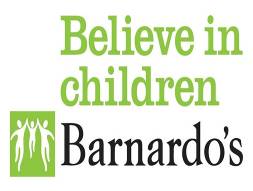 VersionDateAuthorStatusComment106/02/17Pat GreeneDraftAwaiting Approval21/3/17Pat GreeneFinalCSMT Approval 1/3/17330/8/17Pat GreeneFinalReplaced previous policy423/10/17Pat GreeneFinalRetention period for CSE and harmful sexual behavior extended from 6 years to 75th birthday.531/7/18Pat GreeneFinal Amended in line with GDPR.Barnardo’s Minimum Retention Periods where there is no Statutory or Contractual Retention PeriodBarnardo’s Minimum Retention Periods where there is no Statutory or Contractual Retention PeriodBarnardo’s Minimum Retention Periods where there is no Statutory or Contractual Retention PeriodNature of RecordRetention periodArchiving/DeletionRecords of service users where no service is delivered. This includes records of consultations and pre-referral information where there has been no initial assessment.1 year from date of last entry on the record.Electronic file deleted and paper record securely shreddedRecords of individual work with children or adults where there is no statutory retention period.Cases closed after 6/11/12 - 6 years from closureCases closed before 30/11/06- years from closure of the case recordCases closed after 30/11/06 and before 06/11/12 - 6 years or the subject’s 24th birthday whichever is the longer periodElectronic file deleted and paper record securely shredded after 6 yearsRecords of group work6 years from closure of the group record. NB if the group record has been copied to individual case records the group record must be retained until all of the individual case records have reached their retention date.Electronic file deleted and paper record securely shredded after 6 yearsFamily Group RecordingA single retention date must be applied to all of the individual case files and the group file of 6 years. If statutory or safeguarding retention periods apply to one or more individual in the family group the retention date would be 75 years from the date of birth of the youngest person.If 6 year retention period applies electronic case file deleted and paper file shredded when retention date reached.If 75th birthday retention period used, electronic file archived and paper file sent to Making Connections.Case file including a record of an injuryMinimum retention period of 21st birthday. If the case file includes the record of an injury to a child or young person it must be kept at least until their 21st birthday, as they have until then to bring a civil suit. If the injury was the result of deliberate harm the case file must be kept until at least the 25th birthday. Case file deleted and paper file shredded when retention date reached unless case file meets criteria for archiving; electronic file to be archived and paper file sent to Making Connections.SafeguardingSafeguardingSafeguardingNature of workRetention PeriodArchiving/DeletionSerious Case Review, Case Management Review and Internal Management Review undertaken about subject of a case record75 years from date of reviewPaper record sent to Making Connections for archiving 6 years after case closedChilds name placed on Child Protection Register or child is subject to Child Protection Plan while case is open75 years from date of birthPaper record sent to Making Connections for archiving 6 years after case closedChild’s name removed from the Child Protection Register before the case is opened6 years from date of closureElectronic file deleted and paper record securely shreddedCSE, Trafficking and Sexually Harmful Behaviour Records of service users accessing services for CSE, Trafficking and Sexually Harmful Behaviour. Records of Work undertaken by other services where these issues were relevant to the intervention with the young person, such as a homelessness service working with young people or seeking housing to get away from exploitation or a mental health service dealing with the impact on current mental health.75 years from date of birthElectronic file deleted after 75th birthday, paper records scanned onto electronic case file.Individual case files from any service which might be required for the sexual abuse inquiries. Records where;there have been instances of or concerns about sexual abuse or child protection of children in careit is recorded that the subject has involvement in or knowledge of child abuse or child sexual abuseit is recorded that the subject has engaged in or has a sexual interest in childrenAll case files to be kept for a minimum retention period of 31st December 2035 due to the requirement of the sexual abuse inquiries in Scotland and Northern Ireland and England. Where case files are accessed as part of the inquiries they must be kept until 75th birthday. Statutory and safeguarding retention periods must always be used where these apply.Electronic file deleted and paper file shredded when retention date reached or paper file sent to Making Connections if case file is to be retained until 75th birthday.ETS WorkETS WorkETS WorkNature of workRetention PeriodArchiving/DeletionRecords of individual and group ETS workRetention period set by the commissioner in the service contract.If no retention date set by the commissioner, 6 years from date of closure.Electronic file deleted and paper record securely shredded.Statutory Retention Periods - CymruStatutory Retention Periods - CymruStatutory Retention Periods - CymruStatutory Retention Periods - Family Placement /Supported LodgingsStatutory Retention Periods - Family Placement /Supported LodgingsStatutory Retention Periods - Family Placement /Supported LodgingsNature of workRetention PeriodArchiving/DeletionAdoption – child’s record including adoption counselling. 100 years from date adoption order madePaper record sent to Making Connections for archiving.Adoption-adopters’ record - where an adoption order made including placement, post adoption work, support and counselling75 years from closure of filePaper record sent to Making Connections for archiving.Adoption- record where no adoption order made; child’s Residential Children’s Home record  75 years from date of birthPaper record sent to Making Connections for archiving.Adoption – where child die before the age of 18  child’s record including Adoption counselling; Adoption record where no adoption made15 years from date of deathPaper record sent to Making Connections for archiving.Adoption - prospective adopters - refusal or withdrawal of application to become foster parents6 years from date of last entryElectronic file deleted and paper record securely shreddedAdoption - record where no adoption order made 3 years from closure of fileElectronic file deleted and paper record securely shreddedFostering – child’s record75 years form date of birthPaper record sent to Making Connections for archiving.Fostering - child’s record if child dies before the age of 1815 years from date of deathPaper record sent to Making Connections for archiving.Fostering – carer record31st December 2035Paper record sent to Making Connections for archiving.Fostering - potential carer – significant issues which might affect future inquiries6 years from date of last entryElectronic file deleted and paper record securely shreddedFostering - potential carer - initial visit only3 years from date of last entryElectronic file deleted and paper record securely shreddedFostering - potential carer - initial inquiry – no other contact1 year from date of last entryElectronic file deleted and paper record securely shreddedSupported lodgings - young people’s records - supported lodgings75 years from closure of filePaper record sent to Making Connections for archiving.Supported lodgings - lodging provider’ record31st December 2035Paper record sent to Making Connections for archiving.Statutory Retention Periods - Looked after Children including Children in Residential Children’s Homes and Children / Young people with Residential Supervision Requirements  (Cymru)Statutory Retention Periods - Looked after Children including Children in Residential Children’s Homes and Children / Young people with Residential Supervision Requirements  (Cymru)Statutory Retention Periods - Looked after Children including Children in Residential Children’s Homes and Children / Young people with Residential Supervision Requirements  (Cymru)Nature of workRetention PeriodArchiving/DeletionLooked After Children – child’s record 75 years from date of birth Paper record sent to Making Connections for archiving.Leaving care service - service user record75 years from date of birthPaper record sent to Making Connections for archiving.Looked After Children – service user record if death occurs before age of 18 15 years from date of deathPaper record sent to Making Connections for archiving.Statutory Retention Periods  - Domiciliary Care (Cymru)Statutory Retention Periods  - Domiciliary Care (Cymru)Statutory Retention Periods  - Domiciliary Care (Cymru)Nature of workRetention PeriodArchiving/DeletionDomiciliary Care -case record  Barnardo’s minimum retention period unless the subject also received residential or family based care.Electronic file deleted and paper record securely shreddedStatutory Retention Periods - Residential Special School Pupil Record (Cymru)Statutory Retention Periods - Residential Special School Pupil Record (Cymru)Statutory Retention Periods - Residential Special School Pupil Record (Cymru)Nature of workRetention PeriodArchiving/DeletionResidential special school, pupil record held by Barnardo’s or passed on with receipt from next school if pupil changes schools. Care record retained.75 years from date of birthPaper record sent to Making Connections for archiving.Statutory Retention Periods - Day Care and Child Minding (Cymru)Statutory Retention Periods - Day Care and Child Minding (Cymru)Statutory Retention Periods - Day Care and Child Minding (Cymru)Nature of workRetention PeriodArchiving/DeletionDay Care and Child Minding 6 years from date child left provisionElectronic file deleted and paper record securely shredded.Statutory Retention Periods - EnglandStatutory Retention Periods - EnglandStatutory Retention Periods - EnglandStatutory Retention Periods - Family Placement /Supported Lodgings (England)Statutory Retention Periods - Family Placement /Supported Lodgings (England)Statutory Retention Periods - Family Placement /Supported Lodgings (England)Nature of workRetention PeriodArchiving/DeletionAdoption – child’s record including adoption counselling. 100 years from date adoption order madePaper record sent to Making Connections for archiving.Adoption - adopters’ record - where an adoption order made including placement, post adoption work, support and counselling 75 years from closure of filePaper record sent to Making Connections for archiving.Adoption - record where no adoption order made; child’s Residential Children’s Home record  75 years from date of birthPaper record sent to Making Connections for archiving.Adoption – where child dies before the age of 18  child’s record including Adoption counselling; Adoption record where no adoption made15 years from date of deathPaper record sent to Making Connections for archiving.Adoption - prospective adopters - refusal or withdrawal of application to become foster parents6 years from date of last entryElectronic file deleted and paper record securely shredded Adoption - record where no adoption order made - minimum and length of time as agency decides is appropriate. In Barnardo’s case 3 years 3 years from closure of fileElectronic file deleted and paper record securely shreddedFostering - child’s record 75 years from date of birthPaper record sent to Making Connections for archiving.Fostering - child’s record - if child dies before the age of 1815 years from date of deathPaper record sent to Making Connections for archiving.Fostering - carerMinimum retention 31st December 2035Paper record sent to Making Connections for archiving.Fostering -potential carer – significant issues which might affect future inquiries 6 years from date of last entryElectronic file deleted and paper record securely shreddedFostering applicants - refusal or withdrawal of application to become foster parents due to significant issues 6 years from date of last entryElectronic file deleted and paper record securely shreddedFostering applicant’s refusal or withdrawal of application to become foster parents 6 years from date of refusal or withdrawal of application Electronic file deleted and paper record securely shreddedFostering - potential carer - initial visit only3 years from date of last entryElectronic file deleted and paper record securely shreddedFostering potential carer - initial inquiry – no other contact 1 year from date of last entryElectronic file deleted and paper record securely shreddedSupported lodgings - young people’s records - supported lodgings75 years from closure of filePaper record sent to Making Connections.Supported lodgings - lodging provider recordMinimum retention 31st December 2035Paper record sent to Making Connections for archivingStatutory Retention Periods - Looked after Children including Children in Residential Children’s Homes and Children / Young people with Residential Supervision Requirements (England)Statutory Retention Periods - Looked after Children including Children in Residential Children’s Homes and Children / Young people with Residential Supervision Requirements (England)Statutory Retention Periods - Looked after Children including Children in Residential Children’s Homes and Children / Young people with Residential Supervision Requirements (England)Nature of workRetention PeriodArchiving/DeletionLooked After Children – child’s record75 years from date of birthPaper record sent to Making Connections for archiving.Leaving care service75 years from date of birthPaper record sent to Making Connections for archiving.From date of death if death before age 18 Looked After Children record15 years from date of deathPaper record sent to Making Connections for archiving.Statutory Retention Periods  - Domiciliary Care (England)Statutory Retention Periods  - Domiciliary Care (England)Statutory Retention Periods  - Domiciliary Care (England)Nature of workRetention PeriodArchiving/DeletionDomiciliary care - case record Barnardo’s minimum retention period unless the subject also received residential or family based care.Electronic file deleted and paper record securely shredded.Statutory Retention Periods - Residential School (England)Statutory Retention Periods - Residential School (England)Statutory Retention Periods - Residential School (England)Nature of workRetention PeriodArchiving/DeletionResidential special school - pupil record held by Barnardo’s or passed on with receipt from next school if pupil changes schools with copy retained by Barnardo’s. Care record retained by Barnardo’s75 years  from date of birthPaper record sent to Making Connections for archiving.Statutory Retention Periods - Residential Family Centre (England)Statutory Retention Periods - Residential Family Centre (England)Statutory Retention Periods - Residential Family Centre (England)Nature of workRetention PeriodArchiving/DeletionResidential Family Centre - case record  15 years from date of last entryElectronic record deleted and paper records securely shredded.Statutory Retention Periods – Northern IrelandStatutory Retention Periods – Northern IrelandStatutory Retention Periods – Northern IrelandStatutory Retention Periods - Family Placement /Supported Lodgings (NI)	Statutory Retention Periods - Family Placement /Supported Lodgings (NI)	Statutory Retention Periods - Family Placement /Supported Lodgings (NI)	Nature of workRetention PeriodArchiving/DeletionAdoption – child’s record including adoption counselling. 100 years from date adoption order madePaper record sent to Making Connections for archiving.Adoption -adopters’ record - where an adoption order made including placement, post adoption work, support and counselling 75 years from closure of filePaper record sent to Making Connections for archiving.Adoption - record where no adoption order made; child’s Residential Children’s Home record  75 years from date of birth Paper record sent to Making Connections for archiving.Adoption – where child dies before the age of 18, child’s record including Adoption counselling15 years from date of deathPaper record sent to Making Connections for archiving.Adoption - prospective adopters - refusal or withdrawal of application to become adoptive parents6 years from date of last entryElectronic record deleted and paper records securely shredded.Adoption - record where no adoption order made 3 years from closure of fileElectronic record deleted and paper records securely shredded.Fostering - child’s record if child dies before the age of 1815 years from date of deathPaper record sent to Making Connections for archiving.Fostering – child’s record75 years from date of birthPaper record sent to Making Connections for archivingFostering – foster carer record Minimum retention 31st December 2035Paper record sent to Making Connections for archivingFostering -Potential carer – significant issues which might affect future inquiries6 years from date of last entryElectronic record deleted and paper records securely shredded.Fostering applicants - refusal or withdrawal of application to become foster parents – significant issues6 years from date of last entry or withdrawal of applicationElectronic record deleted and paper records securely shredded.Fostering - potential carer - initial visit only3 years from date of last entryElectronic file deleted and paper record securely shreddedFostering potential carer - initial inquiry – no other contact 1 year from date of last entryElectronic file deleted and paper record securely shreddedSupported lodgings - carer recordMinimum retention 31st December 20135Paper record sent Supported lodgings - young people’s records -  supported lodgings75 years from closure of the filePaper record sent to Making Connections for archiving Statutory Retention Periods - Looked after Children including Children in Residential Children’s Homes and Children / Young people with Residential Supervision Requirements (NI)Statutory Retention Periods - Looked after Children including Children in Residential Children’s Homes and Children / Young people with Residential Supervision Requirements (NI)Statutory Retention Periods - Looked after Children including Children in Residential Children’s Homes and Children / Young people with Residential Supervision Requirements (NI)Nature of workRetention PeriodArchiving/DeletionLooked After Children – child’s record75 years from date of birthPaper record sent to Making Connections for archiving.Leaving care service – child’s record75 years from date of birthPaper record sent to Making Connections for archiving.Looked After Children – child’s record if death before age 18 15 years from date of deathPaper record sent to Making Connections for archiving.Statutory Retention Periods - Domiciliary Care (NI)Statutory Retention Periods - Domiciliary Care (NI)Statutory Retention Periods - Domiciliary Care (NI)Nature of workRetention PeriodArchiving/DeletionDomiciliary Care – case recordBarnardo’s minimum retention period unless the subject also received residential or family based care.Electronic file deleted and paper record securely shreddedStatutory Retention Periods - Residential Special School Pupil Record(NI) Statutory Retention Periods - Residential Special School Pupil Record(NI) Statutory Retention Periods - Residential Special School Pupil Record(NI) Nature of workRetention PeriodArchiving/DeletionResidential Special School 75 years from date of birthElectronic file deleted and paper record securely shreddedStatutory Retention Periods - Residential Family Centre (NI)Statutory Retention Periods - Residential Family Centre (NI)Statutory Retention Periods - Residential Family Centre (NI)Nature of workRetention PeriodArchiving/DeletionResidential Family Centre - case record  15 years from date of last entryPaper record sent to Making Connections for archiving.Statutory Retention Periods - Day Care and Child Minding (NI)Statutory Retention Periods - Day Care and Child Minding (NI)Statutory Retention Periods - Day Care and Child Minding (NI)Nature of workRetention PeriodArchiving/DeletionDay-care and Child-minding6 years from date child left the provisionElectronic file deleted and paper record securely shreddedStatutory Retention Periods – Scotland   Statutory Retention Periods – Scotland   Statutory Retention Periods – Scotland     Statutory Retention Periods - Family Placement/Supported Lodgings (Scotland)  Statutory Retention Periods - Family Placement/Supported Lodgings (Scotland)  Statutory Retention Periods - Family Placement/Supported Lodgings (Scotland)Nature of workRetention PeriodArchiving/DeletionAdoption Adopters' record; Adoption support record; Fostering record   100 years From date of OrderPaper record sent to Making Connections for archiving.Adoption Children freed for adoption but not adopted; adopted children; children placed by a Local Authority; fostered children 100 years from date of birthPaper record sent to Making Connections Fostering and Adoption – case file applicant not approved by panel or approved and carer withdrawal 25 years from date of decision or date of prospective adopter or carer death if earlierPaper record sent to Making Connections Adoption Children freed for adoption but not adopted; children placed by a Local Authority; fostered children who die before the age of 1825 years from date of death if death before age 18Paper record sent to Making Connections Fostering and Adoption – case file applicant not approved by panel or approved and carer withdrawal 25 years from date of decision or date of prospective adopter or carer death if earlierPaper record sent to Making Connections for archiving.Fostering and Adoption – case file approved carers  31st December 2035 or 25 years from termination of approval (or death if earlier) whichever is laterPaper record sent to Making Connections for archiving Kinship carers - case file 25 years from termination of last placement or date of death of carer if earlierPaper record sent to Making Connections for archiving Fostering and Adoption - potential carer – initial interview significant issues which might affect future inquiries 10 years from date of last entryElectronic file deleted and paper record securely shreddedProspective adopters – no adoption order made  10 years from date of approvalElectronic file deleted and paper record securely shreddedFostering and Adoption - potential carer background preparation 10 years from date of last entryElectronic file deleted and paper record securely shreddedPrivate fostering - case file6 years from last action on caseElectronic file deleted and paper record securely shreddedFostering - potential carer - initial visit only3 years from date of last entryElectronic file deleted and paper record securely shreddedPotential carer - initial inquiry – no other contact 1 years from date of last entryElectronic file deleted and paper record securely shreddedSupported lodgings - young people’s records 75 years from closure of filePaper record sent to Making Connections for archiving.Supported lodgings- carer record  Minimum retention of 31st December 2035Paper record sent to Making Connections for archivingStatutory Retention Periods - Looked after Children including Children in Residential Children’s Homes and Children / Young people with Residential Supervision Requirements (Scotland)Statutory Retention Periods - Looked after Children including Children in Residential Children’s Homes and Children / Young people with Residential Supervision Requirements (Scotland)Statutory Retention Periods - Looked after Children including Children in Residential Children’s Homes and Children / Young people with Residential Supervision Requirements (Scotland)Nature of workRetention PeriodArchiving/DeletionLooked after Children - case file for children placed by a Local Authority; children with a residential supervision requirement; children in Residential homes; Through care and Aftercare – all Pathway documentation.100 years from date of birthPaper record sent to Making Connections for archiving.Looked after Children - case file for children placed by a Local Authority; children with a residential supervision requirement; children in Residential Children's Homes  25 years from date of death if death before age of 18Paper record sent to Making Connections for archiving.Statutory Retention Periods - Children’s Rights (Scotland)Statutory Retention Periods - Children’s Rights (Scotland)Statutory Retention Periods - Children’s Rights (Scotland)Nature of workRetention PeriodArchiving/DeletionChildren’s Rights - case file100 years from date of birthPaper record sent to Making Connections for archiving.Children’s Rights - case file15 years from date of death if death before age 18Paper record sent to Making Connections for archiving.